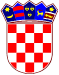 REPUBLIKA HRVATSKAVARAŽDINSKA ŽUPANIJA         GRAD IVANEC     GRADSKO VIJEĆE                                                        KLASA: 602-01/22-01/03URBROJ: 2186/12-02/32-22-3Ivanec, 13. prosinca 2022.Na temelju članka 35. točka 2. Zakona o lokalnoj i područnoj (regionalnoj) samoupravi („Narodne novine“ broj 33/01, 60/01 - vjerodostojno tumačenje, 129/05, 109/07, 125/08, 36/09, 150/11, 144/12, 19/13 – pročišćeni tekst, 137/15 - pročišćeni tekst, 123/17, 98/19, 144/20), članka 35. Statuta Grada Ivanca („Službeni vjesnik Varaždinske županije“ broj 21/09, 12/13, 23/13 – pročišćeni tekst, 13/18, 08/20, 15/21, 38/21 – pročišćeni tekst), Gradsko vijeće Grada Ivanca na  23. sjednici održanoj 13. prosinca  2022. donijelo je ODLUKUo potporama za djecu i mlade u sustavu obrazovanjaI. OPĆE ODREDBEČlanak 1.Ovom se Odlukom o potporama za djecu i mlade u sustavu obrazovanja (u daljnjem tekstu: Odluka) utvrđuju uvjeti, način i postupak za ostvarivanje potpora za djecu u sustavu predškolskog odgoja i obrazovanja, te djecu i mlade u sustavu osnovnog i srednjeg obrazovanja te mlade u sustavu visokog obrazovanja, koje osigurava Grad Ivanec.Izrazi koji se koriste u ovoj Odluci, a imaju rodno značenje koriste se neutralno i odnose se jednako na muški i ženski rod.Članak 2.Sredstva za ostvarivanje potpora iz ove Odluke osiguravaju se u proračunu Grada Ivanca (dalje u tekstu: Grad), sukladno proračunskim mogućnostima za tekuću godinu. Članak 3.Predškolski odgoj obuhvaća programe odgoja, obrazovanja, zdravstvene zaštite, prehrane i socijalne skrbi koji se ostvaruju u dječjim vrtićima.Djelatnost osnovnog obrazovanja u osnovnoj školi obuhvaća opće obrazovanje te druge oblike obrazovanja djece i mladih.Djelatnost srednjeg obrazovanja u srednjim školama obuhvaća opće obrazovanje i različite vrste i oblike obrazovanja, osposobljavanja i usavršavanja.Djelatnost visokog obrazovanja na visokim učilištima obuhvaća osposobljavanje studenata u znanosti i visokom obrazovanju, poslovnom svijetu, javnom sektoru  i društvu, pružajući primjerenu razinu znanja i vještina koje omogućavaju obavljanje stručnih zanimanja i osposobljavanja za uključivanje u radni proces.Članak 4.Poslove u svezi s ostvarivanjem potpora propisanih ovom Odlukom obavlja Upravni odjel za lokalnu samoupravu i imovinu (u daljnjem tekstu: Upravni odjel), samostalno ili u suradnji s drugim upravnim tijelima Grada, predškolskim ustanovama te ustanovama osnovnoškolskog i srednjoškolskog obrazovanja.Članak 5.Potpore utvrđene ovom Odlukom ne mogu se ostvariti na teret Grada, ako je Zakonom ili drugim propisom određeno da se ta prava ostvaruju prvenstveno na teret Republike Hrvatske ili drugih pravnih ili fizičkih osoba.Iznimno od odredbe prethodnog stavka ovog članka, ako su pojedine potpore, koje prema ovoj Odluci osigurava Grad, po svojoj visini i/ili po svome opsegu utvrđene u višem iznosu ili većem opsegu od prava i pomoći koja osigurava Republike Hrvatska ili druga fizička ili pravna osoba, Grad će ta prava osigurati do visine razlike između prava koja oni osiguravaju i potpora utvrđenih ovom Odlukom.II.  OBLICI POTPORA Članak 6.Potpore koje se utvrđuju ovom Odlukom su: potpora za opremanje djeteta kod polaska u prvi razred osnovne škole,potpora za sufinanciranje maturalnih putovanja,sufinanciranje troškova boravka djece u vrtićima i obrtima za obavljanje djelatnosti dadilje, potpora za sufinanciranje troškova nabave obrazovnih materijala - radnih bilježnica i likovnih mapa za učenike osnovnih škola,stipendije redovnim studentima, potpora za podmirenje troškova javnog prijevoza u školu za učenike osnovnih i srednjih školaPotpora za opremanje djeteta kod polaska u prvi razred osnovne školeČlanak 7.Pravo na potporu za opremanje djeteta kod polaska u prvi razred osnovne škole ostvaruje roditelj, udomitelj ili skrbnik djeteta ukoliko su kumulativno ispunjeni sljedeći uvjeti:- dijete ima hrvatsko državljanstvo i ima prijavljeno prebivalište na području Grada,- jedan od roditelja, udomitelj ili skrbnik djeteta ima prijavljeno prebivalište na području Grada.Članak 8.Pravo na potporu korisnik ostvaruje podnošenjem zahtjeva Upravnom odjelu i dokumentacije kojom dokazuje ispunjavanje uvjeta za priznavanje prava.Dokumentaciju iz stavka 1. ovog članka čine:- rodni list djeteta, odnosno izvadak iz matice rođenih,- dokaz o prebivalištu (preslika osobne iskaznice podnositelja zahtjeva i djeteta),- potvrda škole o upisu u 1. razred,- preslika računa podnositelja zahtjeva za isplatu novčane potpore (IBAN).Visina novčane potpore iznosi 93,00 EUR-a po djetetu, a pravo na potporu utvrđuje se zaključkom.Potpora za sufinanciranje maturalnih putovanjaČlanak 9.Pravo na potporu za sufinanciranje maturalnih putovanja ostvaruje roditelj, udomitelj ili skrbnik djeteta koji je polaznik ustanove osnovnoškolskog obrazovanja, ukoliko su kumulativno ispunjeni sljedeći uvjeti:- učenik ima hrvatsko državljanstvo i ima prijavljeno prebivalište na području Grada,- jedan od roditelja, udomitelj ili skrbnik učenika ima prijavljeno prebivalište na području Grada.Sufinanciranje maturalnih putovanja odobrava se u visini od 50% cijene aranžmana putovanja.Članak 10.Zahtjev za ostvarivanje prava na potporu za sufinanciranje maturalnih putovanja može podnijeti roditelj, udomitelj ili skrbnik učenika, uz prilaganje slijedeće dokumentacije:- dokaz o prebivalištu djeteta i podnositelja zahtjeva (preslika osobnih iskaznica ili uvjerenje o prebivalištu), - očitovanje škole koju učenik polazi, - potvrda ili ugovor turističke agencije s naznakom ugovorene cijene aranžmana putovanja.Iznimno od prethodnog stavka ovog članka, zahtjev za ostvarivanje prava može podnijeti i škola koju učenik polazi.Članak 11.Potpora za sufinanciranje utvrđuje se Rješenjem Upravnog odjela, a isplaćuje na račun školske ustanove koju učenik pohađa.Rješenje iz prethodnog stavka ovog članka dostavlja se i školi koju učenik polazi.Sufinanciranje troškova boravka djece u vrtićima i obrtima za obavljanje djelatnosti dadiljeČlanak 12.Uvjeti, način i postupak za ostvarivanje prava na sufinanciranje troškova boravka djece u vrtićima i obrtima za obavljanje djelatnosti dadilje propisani su odredbama posebne Odluke.Potpora za sufinanciranje troškova nabave obrazovnih materijala - radnih bilježnica i likovnih mapa za učenike osnovnih školaČlanak 13.Pravo na potporu za sufinanciranje troškova nabave obrazovnih materijala – radnih bilježnica i likovnih mapa ostvaruju roditelji, udomitelji ili skrbnici učenika od 2. do 8. razreda ukoliko su kumulativno ispunjeni sljedeći uvjeti:- učenik ima hrvatsko državljanstvo i ima prijavljeno prebivalište na području Grada,- jedan od roditelja, udomitelj ili skrbnik učenika ima prijavljeno prebivalište na području Grada.Članak 14.Pravo na potporu korisnik ostvaruje podnošenjem zahtjeva Upravnom odjelu i dokumentacije kojom dokazuje ispunjavanje uvjeta za priznavanje prava.Dokumentaciju iz stavka 1. ovog članka čine:- dokaz o prebivalištu podnositelja zahtjeva i djeteta (preslika osobnih iskaznica ili uvjerenje o prebivalištu),- preslika računa podnositelja zahtjeva za isplatu novčane pomoći (IBAN).Članak 15.Visina potpore za radne bilježnice i likovne mape po razredima, utvrđuje se u visini najveće dopuštene cijene udžbenika u osnovnoj školi sukladno odredbama zakona koji se odnosi na udžbenike i druge obrazovne materijale za osnovnu školu.Stipendije redovnim studentima Članak 16.Uvjeti, kriteriji i postupak dodjele stipendija redovnim studentima propisani su odredbama posebne Odluke.Potpora za podmirenje troškova javnog prijevoza u školu za učenike osnovnih i srednjih školaČlanak 17.Pravo na potporu za podmirenje troškova javnog prijevoza ostvaruju učenici osnovnih škola na području Grada, koji ne ostvaruju pravo na financiranje 100% cijene mjesečne učeničke karte temeljem kriterija nadležnih državnih i županijskih tijela, unutar udaljenosti do 3 kilometra za učenike od 1. do 4. razreda te udaljenosti do 5 kilometara za učenike od 5. do 8. razreda, od adrese u mjestu prebivališta učenika do adrese u mjestu škole.Članak 18.Pravo na potporu za podmirenje dijela troškova prijevoza ostvaruju učenici srednjih škola s područja Grada koji ne ostvaruju pravo na plaćanje troškova javnog prijevoza na temelju kriterija nadležnih državnih i županijskih tijela, unutar udaljenosti do 5 kilometara od adrese u mjestu prebivališta učenika do adrese u mjestu škole, pod uvjetom:- da je u tekućoj školskoj godini redoviti učenik srednje škole na području Grada,- da koristi sredstva javnog linijskog prijevoza u cestovnom prometu (autobus).Članak 19.Ostvarivanje prava na potporu za podmirivanje troškova javnog prijevoza provodi se u suradnji nadležnog Upravnog odjela i osnovnih škola te srednje škole na području Grada, a odobrava se za razdoblje tekuće školske godine.PRIJELAZNE I ZAVRŠNE ODREDBEČlanak 20.Postupci za ostvarivanje prava započeti prije stupanja na snagu ove Odluke dovršit će se premaodredbama Odluke o socijalnoj skrbi Grada Ivanca („Službeni vjesnik Varaždinske županije“ br. 18/15, 36/18, 5/19) i Pravilnika o ostvarivanju prava iz socijalne skrbi („Službeni vjesnik Varaždinske županije“ br. 32/15, 1/18, 13/19).Članak 21.Danom stupanja na snagu ove Odluke prestaje važiti Odluka o socijalnoj skrbi Grada Ivanca („Službeni vjesnik Varaždinske županije“ broj 18/15, 36/18, 5/19) i Pravilnik o ostvarivanju prava iz socijalne skrbi („Službeni vjesnik Varaždinske županije“ broj 32/15, 1/18, 13/19). Članak 22.Ova Odluka objaviti će se u „Službenom vjesniku Varaždinske županije“, a stupa na snagu 01. siječnja 2023. godine.PREDSJEDNIK GRADSKOG VIJEĆA GRADA IVANCA:Zdenko Đuras